附件湘潭中心医院2020年公开招聘专业技术人员考察人员名单序号准考证号姓名报考单位报考职位体检结果备注1010010129刘湘红湘潭市中心医院临床医师（一）合格1010010109任敏湘潭市中心医院临床医师（一）合格1010010229龙明炬湘潭市中心医院临床医师（一）合格1010010126熊槟洋湘潭市中心医院临床医师（一）合格1010010116方栋湘潭市中心医院临床医师（一）合格1010010101李睿能湘潭市中心医院临床医师（一）合格1010010128晁志湘潭市中心医院临床医师（一）合格1010010208杨湘彬湘潭市中心医院临床医师（一）合格1010010401曾娜湘潭市中心医院临床医师（一）合格1010010114肖亚强湘潭市中心医院临床医师（一）合格1010010122谭萃湘潭市中心医院临床医师（一）合格1010010108陈佳俊湘潭市中心医院临床医师（一）合格1010010207马秀湘潭市中心医院临床医师（一）合格1010010111潘泽英湘潭市中心医院临床医师（一）合格1010010119曾建银湘潭市中心医院临床医师（一）合格1010020406陈建文湘潭市中心医院临床医师（二）合格1020031001曹敏湘潭市中心医院中医医师（一）合格1020031002彭培湘潭市中心医院中医医师（一）合格1030041101赵慧宁湘潭市中心医院公卫医师（一）合格1040071209陈春艳湘潭市中心医院检验技师（一）合格1090121305唐艳湘潭市中心医院临床护士（一）合格1090121304姜柳湘潭市中心医院临床护士（一）合格1090131311文婷湘潭市中心医院临床护士（二）合格1090131313韩敏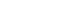 湘潭市中心医院临床护士（二）合格1090131309刘清湘潭市中心医院临床护士（二）合格1090131312魏小东湘潭市中心医院临床护士（二）合格王炎湘潭市中心医院临床医师（三）合格刘芳湘潭市中心医院临床医师（四）合格邓玉彪湘潭市中心医院临床医师（四）合格李晨彦湘潭市中心医院临床医师（五）合格何骞湘潭市中心医院临床医师（五）合格赵迎宾湘潭市中心医院临床医师（五）合格齐心湘潭市中心医院临床医师（五）合格黄宙湘潭市中心医院临床医师（五）合格黄萍湘潭市中心医院临床医师（六）合格胡海龙湘潭市中心医院临床医师（六）合格周湖川湘潭市中心医院临床医师（六）合格张爱良湘潭市中心医院临床医师（七）合格谭灿灿湘潭市中心医院中医医师（二）合格梁宸宾湘潭市中心医院公卫医师（二）合格崔蓉湘潭市中心医院临床护士（三）合格彭丽湘潭市中心医院临床护士（三）合格周昭湘潭市中心医院临床护士（三）合格张婵湘潭市中心医院临床护士（三）合格唐露湘潭市中心医院临床护士（三）合格彭晶晶湘潭市中心医院临床护士（三）合格尹芳莉湘潭市中心医院临床护士（三）合格田秀梅湘潭市中心医院临床护士（四）合格1010250415范维湘潭市中心医院临床医师（八）合格1010250928欧阳灿辉湘潭市中心医院临床医师（八）合格1010250416成杰湘潭市中心医院临床医师（八）合格1010250605赵文思湘潭市中心医院临床医师（八）合格1010250714曹杜玲湘潭市中心医院临床医师（八）合格1010250628李秋成湘潭市中心医院临床医师（八）合格1010250525漆玥莹湘潭市中心医院临床医师（八）合格1010250625陈庭昀湘潭市中心医院临床医师（八）合格1010250624杨新枝湘潭市中心医院临床医师（八）合格1010250426周永健湘潭市中心医院临床医师（八）合格1010250903李慧湘潭市中心医院临床医师（八）合格1010250421邓友缘湘潭市中心医院临床医师（八）合格1010250611王燕波湘潭市中心医院临床医师（八）合格1010250505罗珊珊湘潭市中心医院临床医师（八）合格1010250409彭雅枫湘潭市中心医院临床医师（八）合格1010250617杨姣湘潭市中心医院临床医师（八）合格1010250629王娟湘潭市中心医院临床医师（八）合格1010250511彭兴洲湘潭市中心医院临床医师（八）合格1010250720成迪湘潭市中心医院临床医师（八）合格1010250524李翔湘潭市中心医院临床医师（八）合格1010250721许文彬湘潭市中心医院临床医师（八）合格1010250619曹健湘潭市中心医院临床医师（八）合格1010250522曹卫群湘潭市中心医院临床医师（八）合格1010250606曾丹凤湘潭市中心医院临床医师（八）合格1010250703陈淑燕湘潭市中心医院临床医师（八）合格1010250519陈大为湘潭市中心医院临床医师（八）合格1010250529罗奎湘潭市中心医院临床医师（八）合格1010250517陈雨晴湘潭市中心医院临床医师（八）合格1010250501张利海湘潭市中心医院临床医师（八）合格1010250520潘珊湘潭市中心医院临床医师（八）合格1010250418贺维峰湘潭市中心医院临床医师（八）合格1010250819刘洋湘潭市中心医院临床医师（八）合格1010250413蔡玉蓉湘潭市中心医院临床医师（八）合格1020261016赵犀湘潭市中心医院临床医师（八）合格1020261012唐琳洁湘潭市中心医院中医医师（三）合格1060301027谢艳湘潭市中心医院生殖中心技师（三）合格1110321118邹杨湘潭市中心医院西药药师合格1110321119谢希湘潭市中心医院西药药师合格1010010205刘蕾湘潭市中心医院临床医师（一）因怀孕，部分项目未检怀孕易美泷湘潭市中心医院临床护士（三）因怀孕，部分项目未检怀孕